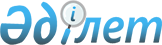 Бәйдібек аудандық мәслихатының 2020 жылғы 21 желтоқсандағы № 60/358 "2021-2023 жылдарға арналған аудан бюджеті туралы" шешіміне өзгерістер енгізу туралы
					
			Мерзімі біткен
			
			
		
					Түркістан облысы Бәйдібек аудандық мәслихатының 2021 жылғы 5 мамырдағы № 5/29 шешімі. Түркістан облысының Әділет департаментінде 2021 жылғы 13 мамырда № 6212 болып тіркелді. Мерзімі өткендіктен қолданыс тоқтатылды
      Қазақстан Республикасының 2008 жылғы 4 желтоқсандағы Бюджет кодексінің 109 бабының 5 тармағына және "Қазақстан Республикасындағы жергілікті мемлекеттік басқару және өзін-өзі басқару туралы" Қазақстан Республикасының 2001 жылғы 23 қаңтардағы Заңының 6 бабының 1 тармағының 1) тармақшасына және Түркістан облыстық мәслихатының 2021 жылғы 21 сәуірдегі № 5/43-VII "Түркістан облыстық мәслихатының 2020 жылғы 11 желтоқсандағы № 54/557-VI "2021-2023 жылдарға арналған облыстық бюджет туралы" шешіміне өзгерістер енгізу туралы" Нормативтік құқықтық актілерді мемлекеттік тіркеу тізілімінде № 6175 тіркелген шешіміне сәйкес, Бәйдібек аудандық мәслихаты ШЕШІМ ҚАБЫЛДАДЫ:
      1. Бәйдібек аудандық мәслихатының 2020 жылғы 21 желтоқсандағы № 60/358 "2021-2023 жылдарға арналған аудан бюджеті туралы" (Нормативтік құқықтық актілерді мемлекеттік тіркеу тізілімінде № 6000 нөмірімен тіркелген, 2021 жылғы 8 қаңтарда Қазақстан Республикасының нормативтік құқықтық актілерінің эталондық бақылау банкінде электронды түрде жарияланған) шешіміне мынадай өзгерістер енгізілсін:
      1- тармақ мынадай редакцияда жазылсын:
      "1. Бәйдібек ауданының 2021-2023 жылдарға арналған аудан бюджеті 1, 2 және 3 қосымшаларға сәйкес, оның ішінде 2021 жылға мынадай көлемде бекітілсін:
      1) кірістер – 13 632 350 мың теңге:
      салықтық түсімдер – 1 124 265 мың теңге;
      салықтық емес түсімдер – 46 840 мың теңге;
      негізгі капиталды сатудан түсетін түсімдер – 5200 мың теңге;
      трансферттер түсімі –12 456 045 мың теңге;
      2) шығындар – 13 664 439 мың теңге;
      3) таза бюджеттік кредиттеу 307 110 мың теңге:
      бюджеттік кредиттер – 372 816 мың теңге;
      бюджеттік кредиттерді өтеу – 65 706 мың теңге;
      4) қаржы активтерімен операциялар бойынша сальдо – 0:
      қаржы активтерін сатып алу – 0;
      мемлекеттің қаржы активтерін сатудан түсетін түсімдер – 0;
      5) бюджет тапшылығы (профицит) – -339 199 мың теңге;
      6) бюджет тапшылығын қаржыландыру (профицитін пайдалану) – 339 199 мың теңге:
      қарыздар түсімі – 372 816 мың теңге;
      қарыздарды өтеу – 65 706 мың теңге;
      бюджет қаражатының пайдаланылатын қалдықтары – 32 089 мың тенге.".
      2- тармақ мынадай редакцияда жазылсын:
      "2. 2021 жылға әлеуметтік салық түсімдерінің жалпы сомасын бөлу нормативтерін белгілеу:
      әлеуметтік салық бойынша аудан бюджетіне 73,0 пайыз, облыстық бюджетке 27,0 пайыз болып белгіленсін.".
      Көрсетілген шешімнің 1 қосымшасы осы шешімнің 1 қосымшасына сәйкес жаңа редакцияда жазылсын.
      2. "Бәйдібек ауданының мәслихат аппараты" мемлекеттік мекемесі Қазақстан Республикасының заңнамасында белгіленген тәртіпте:
      1) осы шешімді "Қазақстан Республикасының Әділет Министрлігі Түркістан облысының Әділет департаменті" Республикалық мемлекеттік мекемесінде мемлекеттік тіркелуін; 
      2) осы шешімді оны ресми жарияланғаннан кейін Бәйдібек ауданының мәслихатының интернет - ресурсында орналастыруды қамтамасыз етсін.
      3. Осы шешім 2021 жылдың 1 қаңтарынан бастап қолданысқа енгізіледі. 2021 жылға арналған аудан бюджеті
					© 2012. Қазақстан Республикасы Әділет министрлігінің «Қазақстан Республикасының Заңнама және құқықтық ақпарат институты» ШЖҚ РМК
				
      Аудандық мәслихат сессиясының төрағасы

А. Кенехан

      Аудандық мәслихат хатшысы

Н. Айтбеков
Байдібек аудандық
мәслихатының 2021 жылғы
5 мамырдағы № 5/29
шешіміне 1 қосымшаБайдібек аудандық
мәслихатының 2020 жылғы
21 желтоқсандағы № 60/358
шешіміне 1 қосымша
Санаты
Санаты
Санаты
Санаты
Санаты
Сомасы, мың теңге
Сыныбы
Сыныбы
Сыныбы
Сыныбы
Сомасы, мың теңге
Кіші сыныбы
Кіші сыныбы
Кіші сыныбы
Сомасы, мың теңге
Атауы
Атауы
Сомасы, мың теңге
1
1
1
2
2
3
І. Кірістер
І. Кірістер
13632350
1
Салықтық түсімдер 
Салықтық түсімдер 
1124265
01
Табыс салығы
Табыс салығы
413525
1
Корпоративтік табыс салығы
Корпоративтік табыс салығы
79800
2
Жеке табыс салығы
Жеке табыс салығы
333725
03
Әлеуметтік салық 
Әлеуметтік салық 
489049
1
Әлеуметтік салық
Әлеуметтік салық
489049
04
Меншікке салынатын салықтар
Меншікке салынатын салықтар
199560
1
Мүлікке салынатын салықтар
Мүлікке салынатын салықтар
199203
5
Бірыңғай жер салығы 
Бірыңғай жер салығы 
357
05
Тауарларға, жұмыстарға және қызметтерге салынатын iшкi салықтар
Тауарларға, жұмыстарға және қызметтерге салынатын iшкi салықтар
14021
2
Акциздер
Акциздер
4007
3
Табиғи және басқа да ресурстарды пайдаланғаны үшiн түсетiн түсiмдер
Табиғи және басқа да ресурстарды пайдаланғаны үшiн түсетiн түсiмдер
5289
4
Кәсіпкерлік және кәсіби қызметті жүргізгені үшін алынатын алымдар
Кәсіпкерлік және кәсіби қызметті жүргізгені үшін алынатын алымдар
4725
08
Заңдық мәнді іс-әрекеттерді жасағаны және (немесе) оған уәкілеттігі бар мемлекеттік органдар немесе лауазымды адамдар құжаттар бергені үшін алынатын міндетті төлемдер
Заңдық мәнді іс-әрекеттерді жасағаны және (немесе) оған уәкілеттігі бар мемлекеттік органдар немесе лауазымды адамдар құжаттар бергені үшін алынатын міндетті төлемдер
8110
1
Мемлекеттік баж
Мемлекеттік баж
8110
2
Салықтық емес түсiмдер
Салықтық емес түсiмдер
46840
01
Мемлекеттік меншіктен түсетін кірістер
Мемлекеттік меншіктен түсетін кірістер
8470
1
Мемлекеттік кәсіпорындардың таза кірісі бөлігінің түсімдері
Мемлекеттік кәсіпорындардың таза кірісі бөлігінің түсімдері
524
5
Мемлекет меншігіндегі мүлікті жалға беруден түсетін кірістер
Мемлекет меншігіндегі мүлікті жалға беруден түсетін кірістер
7946
04
Мемлекеттік бюджеттен қаржыландырылатын, сондай-ақ Қазақстан Республикасы Ұлттық Банкінің бюджетінен (шығыстар сметасынан) қамтылатын және қаржыландырылатын мемлекеттік мекемелер салатын айыппұлдар, өсімпұлдар, санкциялар, өндіріп алулар
Мемлекеттік бюджеттен қаржыландырылатын, сондай-ақ Қазақстан Республикасы Ұлттық Банкінің бюджетінен (шығыстар сметасынан) қамтылатын және қаржыландырылатын мемлекеттік мекемелер салатын айыппұлдар, өсімпұлдар, санкциялар, өндіріп алулар
805
1
Мұнай секторы ұйымдарынан және Жәбірленушілерге өтемақы қорына түсетін түсімдерді қоспағанда, мемлекеттік бюджеттен қаржыландырылатын, сондай-ақ Қазақстан Республикасы Ұлттық Банкінің бюджетінен (шығыстар сметасынан) қамтылатын және қаржыландырылатын мемлекеттік мекемелер салатын айыппұлдар, өсімпұлдар, санкциялар, өндіріп алулар
Мұнай секторы ұйымдарынан және Жәбірленушілерге өтемақы қорына түсетін түсімдерді қоспағанда, мемлекеттік бюджеттен қаржыландырылатын, сондай-ақ Қазақстан Республикасы Ұлттық Банкінің бюджетінен (шығыстар сметасынан) қамтылатын және қаржыландырылатын мемлекеттік мекемелер салатын айыппұлдар, өсімпұлдар, санкциялар, өндіріп алулар
805
06
Басқа да салықтық емес түсімдер
Басқа да салықтық емес түсімдер
37565
1
Басқа да салықтық емес түсімдер
Басқа да салықтық емес түсімдер
37565
3
Негізгі капиталды сатудан түсетін түсімдер
Негізгі капиталды сатудан түсетін түсімдер
5200
03
Жерді және материалдық емес активтерді сату
Жерді және материалдық емес активтерді сату
5200
1
Жерді сату
Жерді сату
5200
4
Трансферттердің түсімдері
Трансферттердің түсімдері
12456045
01
Төмен тұрған мемлекеттiк басқару органдарынан трансферттер 
Төмен тұрған мемлекеттiк басқару органдарынан трансферттер 
5816
3
Аудандық маңызы бар қалалардың, ауылдардың, кенттердің, ауылдық округтардың бюджеттерінен трансферттер
Аудандық маңызы бар қалалардың, ауылдардың, кенттердің, ауылдық округтардың бюджеттерінен трансферттер
5816
02
Мемлекеттік басқарудың жоғары тұрған органдарынан түсетін трансферттер
Мемлекеттік басқарудың жоғары тұрған органдарынан түсетін трансферттер
12450229
2
Облыстық бюджеттен түсетін трансферттер
Облыстық бюджеттен түсетін трансферттер
12450229
Функционалдық топ
Функционалдық топ
Функционалдық топ
Функционалдық топ
Функционалдық топ
Сомасы мың теңге
Кіші функция
Кіші функция
Кіші функция
Кіші функция
Сомасы мың теңге
Бюджеттік бағдарламалардың әкiмшiсi
Бюджеттік бағдарламалардың әкiмшiсi
Бюджеттік бағдарламалардың әкiмшiсi
Сомасы мың теңге
Бағдарлама
Бағдарлама
Сомасы мың теңге
Атауы
Сомасы мың теңге
2. Шығындар
13664439
01
Жалпы сипаттағы мемлекеттiк қызметтер 
602654
1
Мемлекеттiк басқарудың жалпы функцияларын орындайтын өкiлдi, атқарушы және басқа органдар
208020
112
Аудан (облыстық маңызы бар қала) мәслихатының аппараты
33794
001
Аудан (облыстық маңызы бар қала) мәслихатының қызметін қамтамасыз ету жөніндегі қызметтер
33794
122
Аудан (облыстық маңызы бар қала) әкімінің аппараты
174226
001
Аудан (облыстық маңызы бар қала) әкімінің қызметін қамтамасыз ету жөніндегі қызметтер
121555
003
Мемлекеттік органның күрделі шығыстары
3062
113
Жергілікті бюджеттерден берілетін ағымдағы нысаналы трансферттер
49609
2
Қаржылық қызмет
15669
459
Ауданның (облыстық маңызы бар қаланың) экономика және қаржы бөлімі
1389
003
Салық салу мақсатанда мүлікті бағалауды жүргізу 
1189
010
Жекешелендіру, коммуналдық меншікті басқару, жекешелендіруден кейінгі қызмет және осыған байланысты дауларды реттеу
200
489
Ауданның (облыстық маңызы бар қаланың) мемлекеттік активтер және сатып алу бөлімі
14280
001
Жергілікті деңгейде мемлекеттік активтер мен сатып алуды басқару саласындағы мемлекеттік саясатты іске асыру жөніндегі қызметтер
14280
9
Жалпы сипаттағы өзге де мемлекеттiк қызметтер
359401
458
Ауданның (облыстық маңызы бар қаланың) тұрғын үй-коммуналдық шаруашылығы, жолаушылар көлігі және автомобиль жолдары бөлімі
325019
001
Жергілікті деңгейде тұрғын үй-коммуналдық шаруашылығы, жолаушылар көлігі және автомобиль жолдары саласындағы мемлекеттік саясатты іске асыру жөніндегі қызметтер
109788
013
Мемлекеттік органның күрделі шығыстары
4586
067
Ведомстволық бағыныстағы мемлекеттік мекемелер мен ұйымдардың күрделі шығыстары
153768
113
Жергілікті бюджеттерден берілетін ағымдағы нысаналы трансферттер
56877
459
Ауданның (облыстық маңызы бар қаланың) экономика және қаржы бөлімі
34382
001
Ауданның (облыстық маңызы бар қаланың) экономикалық саясаттын қалыптастыру мен дамыту, мемлекеттік жоспарлау, бюджеттік атқару және коммуналдық меншігін басқару саласындағы мемлекеттік саясатты іске асыру жөніндегі қызметтер
33066
015
Мемлекеттік органның күрделі шығыстары
1316
02
Қорғаныс
40427
1
Әскери мұқтаждар
16680
122
Аудан (облыстық маңызы бар қала) әкімінің аппараты
16680
005
Жалпыға бірдей әскери міндетті атқару шеңберіндегі іс-шаралар
16680
2
Төтенше жағдайлар жөніндегі жұмыстарды ұйымдастыру
23747
122
Аудан (облыстық маңызы бар қала) әкімінің аппараты
23747
006
Аудан (облыстық маңызы бар қала) ауқымындағы төтенше жағдайлардың алдын алу және оларды жою
19170
007
Аудандық (қалалық) ауқымдағы дала өрттерінің, сондай-ақ мемлекеттік өртке қарсы қызмет органдары құрылмаған елдi мекендерде өрттердің алдын алу және оларды сөндіру жөніндегі іс-шаралар
4577
06
Әлеуметтiк көмек және әлеуметтiк қамсыздандыру
1261229
1
Әлеуметтiк қамсыздандыру
221628
451
Ауданның (облыстық маңызы бар қаланың) жұмыспен қамту және әлеуметтік бағдарламалар бөлімі
221628
005
Мемлекеттік атаулы әлеуметтік көмек
221628
2
Әлеуметтiк көмек
997187
451
Ауданның (облыстық маңызы бар қаланың) жұмыспен қамту және әлеуметтік бағдарламалар бөлімі
997187
002
Жұмыспен қамту бағдарламасы
488617
004
Ауылдық жерлерде тұратын денсаулық сақтау, білім беру, әлеуметтік қамтамасыз ету, мәдениет, спорт және ветеринар мамандарынаотын сатыпалуға Қазақстан Республикасының заңнамасына сәйкес әлеуметтік көмек көрсету
17747
007
Жергілікті өкілетті органдардың шешімі бойынша мұқтаж азаматтардың жекелеген топтарына әлеуметтік көмек
108164
010
Үйден тәрбиеленіп оқытылатын мүгедек балаларды материалдық қамтамасыз ету
2888
014
Мұқтаж азаматтарға үйде әлеуметтiк көмек көрсету
65478
017
Оңалтудың жеке бағдарламасына сәйкес мұқтаж мүгедектердi мiндеттi гигиеналық құралдармен қамтамасыз ету, қозғалуға қиындығы бар бірінші топтағы мүгедектерге жеке көмекшінің және есту бойынша мүгедектерге қолмен көрсететiн тіл маманының қызметтерін ұсыну
252007
023
Жұмыспен қамту орталықтарының қызметін қамтамасыз ету
62286
9
Әлеуметтiк көмек және әлеуметтiк қамтамасыз ету салаларындағы өзге де қызметтер
42414
451
Ауданның (облыстық маңызы бар қаланың) жұмыспен қамту және әлеуметтік бағдарламалар бөлімі
42414
001
Жергілікті деңгейде халық үшін әлеуметтік бағдарламаларды жұмыспен қамтуды қамтамасыз етуді іске асыру саласындағы мемлекеттік саясатты іске асыру жөніндегі қызметтер
40346
011
Жәрдемақыларды және басқа да әлеуметтік төлемдерді есептеу, төлеу мен жеткізу бойынша қызметтерге ақы төлеу
1167
021
Мемлекеттік органның күрделі шығыстары
901
07
Тұрғын үй-коммуналдық шаруашылық
1741258
1
Тұрғын үй шаруашылығы
28632
458
Ауданның (облыстық маңызы бар қаланың) тұрғын үй-коммуналдық шаруашылығы, жолаушылар көлігі және автомобиль жолдары бөлімі
22184
002
Мемлекеттiк қажеттiлiктер үшiн жер учаскелерiн алып қою, соның iшiнде сатып алу жолымен алып қою және осыған байланысты жылжымайтын мүлiктi иелiктен айыру
22184
472
Ауданның (облыстық маңызы бар қаланың) құрылыс, сәулет және қала құрылысы бөлімі
6448
004
Инженерлік-коммуникациялық инфрақұрылымды жобалау, дамыту және (немесе) жайластыру
6448
2
Коммуналдық шаруашылық
1137965
458
Ауданның (облыстық маңызы бар қаланың) тұрғын үй-коммуналдық шаруашылығы, жолаушылар көлігі және автомобиль жолдары бөлімі
1137965
012
Сумен жабдықтау және су бұру жүйесінің жұмыс істеуі
345795
027
Ауданның (облыстық маңызы бар қаланың) коммуналдық меншігіндегі газ жүйелерін қолдануды ұйымдастыру
18679
028
Коммуналдық шаруашылығын дамыту
79502
058
Елді мекендердегі сумен жабдықтау және су бұру жүйелерін дамыту
693989
3
Елді-мекендерді абаттандыру
574661
458
Ауданның (облыстық маңызы бар қаланың) тұрғын үй-коммуналдық шаруашылығы, жолаушылар көлігі және автомобиль жолдары бөлімі
574661
015
Елдi мекендердегі көшелердi жарықтандыру
20802
016
Елді мекендердің санитариясын қамтамасыз ету
8476
018
Елді-мекендерді абаттандыру және көгалдандыру
545383
08
Мәдениет, спорт, туризм және ақпараттық кеңістiк
479542
1
Мәдениет саласындағы қызмет
233556
455
Ауданның (облыстық маңызы бар қаланың) мәдениет және тілдерді дамыту бөлімі
233556
003
Мәдени-демалыс жұмысын қолдау
233556
2
Спорт
21021
465
Ауданның (облыстық маңызы бар қаланың) Дене шынықтыру және спорт бөлімі
21021
001
Жергілікті деңгейде дене шынықтыру және спорт саласындағы мемлекеттік саясатты іске асыру жөніндегі қызметтер
11103
004
Мемлекеттік органның күрделі шығыстары
680
006
Аудандық (облыстық маңызы бар қалалық) деңгейде спорттық жарыстар өткiзу
4128
007
Әртүрлi спорт түрлерi бойынша аудан (облыстық маңызы бар қала) құрама командаларының мүшелерiн дайындау және олардың облыстық спорт жарыстарына қатысуы
5110
3
Ақпараттық кеңiстiк
118110
455
Ауданның (облыстық маңызы бар қаланың) мәдениет және тілдерді дамыту бөлімі
91522
006
Аудандық (қалалық) кiтапханалардың жұмыс iстеуi
79789
007
Мемлекеттік тілді және Қазақстан халықтарының басқа да тілдерін дамыту
11733
456
Ауданның (облыстық маңызы бар қаланың) ішкі саясат бөлімі
26588
002
Мемлекеттік ақпараттық саясат жүргізу жөніндегі қызметтер
26588
9
Мәдениет, спорт, туризм және ақпараттық кеңiстiктi ұйымдастыру жөнiндегi өзге де қызметтер
106855
455
Ауданның (облыстық маңызы бар қаланың) мәдениет және тілдерді дамыту бөлімі
16919
001
Жергілікті деңгейде тілдерді және мәдениетті дамыту саласындағы мемлекеттік саясатты іске асыру жөніндегі қызметтер
11133
010
Мемлекеттік органның күрделі шығыстары
795
032
Ведомстволық бағыныстағы мемлекеттік мекемелер мен ұйымдардың күрделі шығыстары
4991
456
Ауданның (облыстық маңызы бар қаланың) ішкі саясат бөлімі
89936
001
Жергілікті деңгейде ақпарат, мемлекеттілікті нығайту және азаматтардың әлеуметтік сенімділігін қалыптастыру саласында мемлекеттік саясатты іске асыру жөніндегі қызметтер
30404
003
Жастар саясаты саласында іс-шараларды іске асыру
53494
006
Мемлекеттік органның күрделі шығыстары
490
032
Ведомстволық бағыныстағы мемлекеттік мекемелер мен ұйымдардың күрделі шығыстары
5548
09
Отын-энергетика кешенi және жер қойнауын пайдалану
554790
1
Отын және энергетика
164673
458
Ауданның (облыстық маңызы бар қаланың) тұрғын үй-коммуналдық шаруашылығы, жолаушылар көлігі және автомобиль жолдары бөлімі
164673
019
Жылу-энергетикалық жүйені дамыту
164673
9
Отын-энергетика кешені және жер қойнауын пайдалану саласындағы өзге де қызметтер
390117
458
Ауданның (облыстық маңызы бар қаланың) тұрғын үй-коммуналдық шаруашылығы, жолаушылар көлігі және автомобиль жолдары бөлімі
390117
036
Газ тасымалдау жүйесін дамыту 
390117
10
Ауыл, су, орман, балық шаруашылығы, ерекше қорғалатын табиғи аумақтар, қоршаған ортаны және жануарлар дүниесін қорғау, жер қатынастары
130758
1
Ауыл шаруашылығы
35604
462
Ауданның (облыстық маңызы бар қаланың) ауыл шаруашылығы бөлімі
35604
001
Жергілікте деңгейде ауыл шаруашылығы саласындағы мемлекеттік саясатты іске асыру жөніндегі қызметтер
35199
006
Мемлекеттік органның күрделі шығыстары
405
6
Жер қатынастары
38703
463
Ауданның (облыстық маңызы бар қаланың) жер қатынастары бөлімі
38703
001
Аудан (облыстық маңызы бар қала) аумағында жер қатынастарын реттеу саласындағы мемлекеттік саясатты іске асыру жөніндегі қызметтер
15199
003
Елдi мекендердi жер-шаруашылық орналастыру
22679
007
Мемлекеттік органның күрделі шығыстары
825
9
Ауыл, су, орман, балық шаруашылығы, қоршаған ортаны қорғау және жер қатынастары саласындағы басқа да қызметтер
56451
459
Ауданның (облыстық маңызы бар қаланың) экономика және қаржы бөлімі
56451
099
Мамандардың әлеуметтік көмек көрсетуі жөніндегі шараларды іске асыру
56451
11
Өнеркәсіп, сәулет, қала құрылысы және құрылыс қызметі
32684
2
Сәулет, қала құрылысы және құрылыс қызметі
32684
472
Ауданның (облыстық маңызы бар қаланың) құрылыс, сәулет және қала құрылысы бөлімі
32684
001
Жергілікті деңгейде құрылыс, сәулет және қала құрылысы саласындағы мемлекеттік саясатты іске асыру жөніндегі қызметтер
29665
013
Аудан аумағында қала құрылысын дамытудың кешенді схемаларын, аудандық (облыстық) маңызы бар қалалардың, кенттердің және өзге де ауылдық елді мекендердің бас жоспарларын әзірлеу
3019
12
Көлiк және коммуникация
102629
1
Автомобиль көлiгi
102629
458
Ауданның (облыстық маңызы бар қаланың) тұрғын үй-коммуналдық шаруашылығы, жолаушылар көлігі және автомобиль жолдары бөлімі
102629
023
Автомобиль жолдарының жұмыс істеуін қамтамасыз ету
102629
13
Басқалар
53573
3
Кәсiпкерлiк қызметтi қолдау және бәсекелестікті қорғау
14114
469
Ауданның (облыстық маңызы бар қаланың) кәсіпкерлік бөлімі
14114
001
Жергілікті деңгейде кәсіпкерлік пен өнеркәсіпті дамыту саласындағы мемлекеттік саясатты іске асыру жөніндегі қызметтер
14114
9
Басқалар
39459
459
Ауданның (облыстық маңызы бар қаланың) экономика және қаржы бөлімі
39459
012
Ауданның (облыстық маңызы бар қаланың) жергілікті атқарушы органының резерві
39459
14
Борышқа қызмет көрсету
75
1
Борышқа қызмет көрсету
75
459
Ауданның (облыстық маңызы бар қаланың) экономика және қаржы бөлімі
75
021
Жергілікті атқарушы органдардың облыстық бюджеттен қарыздар бойынша сыйақылар мен өзге де төлемдерді төлеу бойынша борышына қызмет көрсету 
75
15
Трансферттер
8684384
1
Трансферттер
8684384
459
Ауданның (облыстық маңызы бар қаланың) экономика және қаржы бөлімі
8684384
006
Пайдаланылмаған (толық пайдаланылмаған) нысаналы трансферттерді қайтару
9
024
Заңнаманы өзгертуге байланысты жоғары тұрған бюджеттің шығындарын өтеуге төменгі тұрған бюджеттен ағымдағы нысаналы трансферттер
8460962
038
Субвенциялар
223413
3. Таза бюджеттік кредиттеу
307110
Функционалдық топ
Функционалдық топ
Функционалдық топ
Функционалдық топ
Функционалдық топ
Сомасы, мың теңге
Кіші функция
Кіші функция
Кіші функция
Кіші функция
Сомасы, мың теңге
Бюджеттік бағдарламалардың әкiмшiсi
Бюджеттік бағдарламалардың әкiмшiсi
Бюджеттік бағдарламалардың әкiмшiсi
Сомасы, мың теңге
Бағдарлама
Бағдарлама
Сомасы, мың теңге
Атауы
Сомасы, мың теңге
Бюджеттік кредиттер
372816
10
Ауыл, су, орман, балық шаруашылығы, ерекше қорғалатын табиғи аумақтар, қоршаған ортаны және жануарлар дүниесін қорғау, жер қатынастары
372816
1
Ауыл шаруашылығы
372816
459
Ауданның (облыстық маңызы бар қаланың) экономика және қаржы бөлімі
372816
018
Мамандарды әлеуметтік қолдау шараларын іске асыруға берілетін бюджеттік кредиттер
372816
Санаты
Санаты
Санаты
Санаты
Санаты
Сомасы, мың теңге
Сыныбы
Сыныбы
Сыныбы
Сыныбы
Сомасы, мың теңге
Кіші сыныбы
Кіші сыныбы
Кіші сыныбы
Сомасы, мың теңге
Ерекшелігі
Ерекшелігі
Сомасы, мың теңге
Атауы
Бюджеттік кредиттерді өтеу
65706
5
Бюджеттік кредиттерді өтеу
65706
01
Бюджеттік кредиттерді өтеу
65706
1
Мемлекеттік бюджеттен берілген бюджеттік кредиттерді өтеу
65706
13
Жеке тұлғаларға жергілікті бюджеттен берілген бюджеттік кредиттерді өтеу
65706
4. Қаржы активтерімен операциялар бойынша сальдо
0
Функционалдық топ
Функционалдық топ
Функционалдық топ
Функционалдық топ
Функционалдық топ
Сомасы, мың теңге
Кіші функция
Кіші функция
Кіші функция
Кіші функция
Сомасы, мың теңге
Бюджеттік бағдарламалардың әкiмшiсi
Бюджеттік бағдарламалардың әкiмшiсi
Бюджеттік бағдарламалардың әкiмшiсi
Сомасы, мың теңге
Бағдарлама
Бағдарлама
Сомасы, мың теңге
Атауы
Сомасы, мың теңге
Қаржы активтерін сатып алу 
0
Санаты
Санаты
Санаты
Санаты
Санаты
Сомасы, мың теңге
Сыныбы
Сыныбы
Сыныбы
Сыныбы
Сомасы, мың теңге
Кіші сыныбы
Кіші сыныбы
Кіші сыныбы
Сомасы, мың теңге
Ерекшелігі
Ерекшелігі
Сомасы, мың теңге
Атауы
Мемлекеттің қаржы активтерін сатудан түсетін түсімдер 
0
5. Бюджет тапшылығы (профициті)
-339199
6. Бюджет тапшылығын қаржыландыру (профицитін пайдалану)
339199
Санаты
Санаты
Санаты
Санаты
Санаты
Сомасы мың теңге
Сыныбы
Сыныбы
Сыныбы
Сыныбы
Сомасы мың теңге
Кіші сыныбы
Кіші сыныбы
Кіші сыныбы
Сомасы мың теңге
Ерекшелігі
Ерекшелігі
Сомасы мың теңге
Атауы
Сомасы мың теңге
Қарыздар түсімі
372816
7
Қарыздар түсімі
372816
01
Мемлекеттік ішкі қарыздар
372816
2
Қарыз алу келісім-шарттары
372816
03
Ауданның (облыстық маңызы бар қаланың) жергілікті атқарушы органы алатын қарыздар
372816
Функционалдық топ
Функционалдық топ
Функционалдық топ
Функционалдық топ
Функционалдық топ
Сомасы мың теңге
Кіші функция
Кіші функция
Кіші функция
Кіші функция
Сомасы мың теңге
Бюджеттік бағдарламалардың әкiмшiсi
Бюджеттік бағдарламалардың әкiмшiсi
Бюджеттік бағдарламалардың әкiмшiсi
Сомасы мың теңге
Бағдарлама
Бағдарлама
Сомасы мың теңге
Атауы
Сомасы мың теңге
16
Қарыздарды өтеу
65706
1
Қарыздарды өтеу
65706
459
Ауданның (облыстық маңызы бар қаланың) экономика және қаржы бөлімі
65706
005
Жергілікті атқарушы органның жоғары тұрған бюджет алдындағы борышын өтеу
65706
Санаты
Санаты
Санаты
Санаты
Санаты
Сомасы мың теңге
Сыныбы
Сыныбы
Сыныбы
Сыныбы
Сомасы мың теңге
Кіші сыныбы
Кіші сыныбы
Кіші сыныбы
Сомасы мың теңге
Ерекшелігі
Ерекшелігі
Сомасы мың теңге
Атауы
8
Бюджет қаражатының пайдаланылатын қалдықтары
32089